Publicado en Murcia, Alicante, Valencia el 19/04/2018 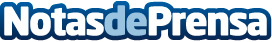 Admiral Markets lleva su roadshow de seminarios gratuitos de trading en vivo a Murcia, Alicante y ValenciaLos próximos 24, 25 y 26 de abril, Admiral Markets lleva su ruta para expandir la educación financiera a Murcia, Alicante y Valencia, con sesiones vespertinas de 4 horas sobre CFDs y Forex, tras el éxito cosechado en Madrid y Barcelona con más de 300 asistentes Datos de contacto:Álvaro Rodríguez Añino649445930Nota de prensa publicada en: https://www.notasdeprensa.es/admiral-markets-lleva-su-roadshow-de Categorias: Finanzas Valencia Murcia Eventos http://www.notasdeprensa.es